ФЕДЕРАЛЬНОЕ АГЕНТСТВО ЖЕЛЕЗНОДОРОЖНОГО ТРАНСПОРТА Федеральное государственное бюджетное образовательное учреждение высшего образования«Петербургский государственный университет путей сообщенияИмператора Александра I»(ФГБОУ ВО ПГУПС)Кафедра «Информационные и вычислительные системы»РАБОЧАЯ ПРОГРАММА дисциплины«СИСТЕМЫ УПРАВЛЕНИЯ БАЗАМИ ДАННЫХ» (Б1.В.ДВ.2.2) для направления подготовки20.04.01 – «Техносферная безопасность»  по Магистерской программе «Опасные технологические процессы и производства» Форма обучения - очнаяСанкт-Петербург2018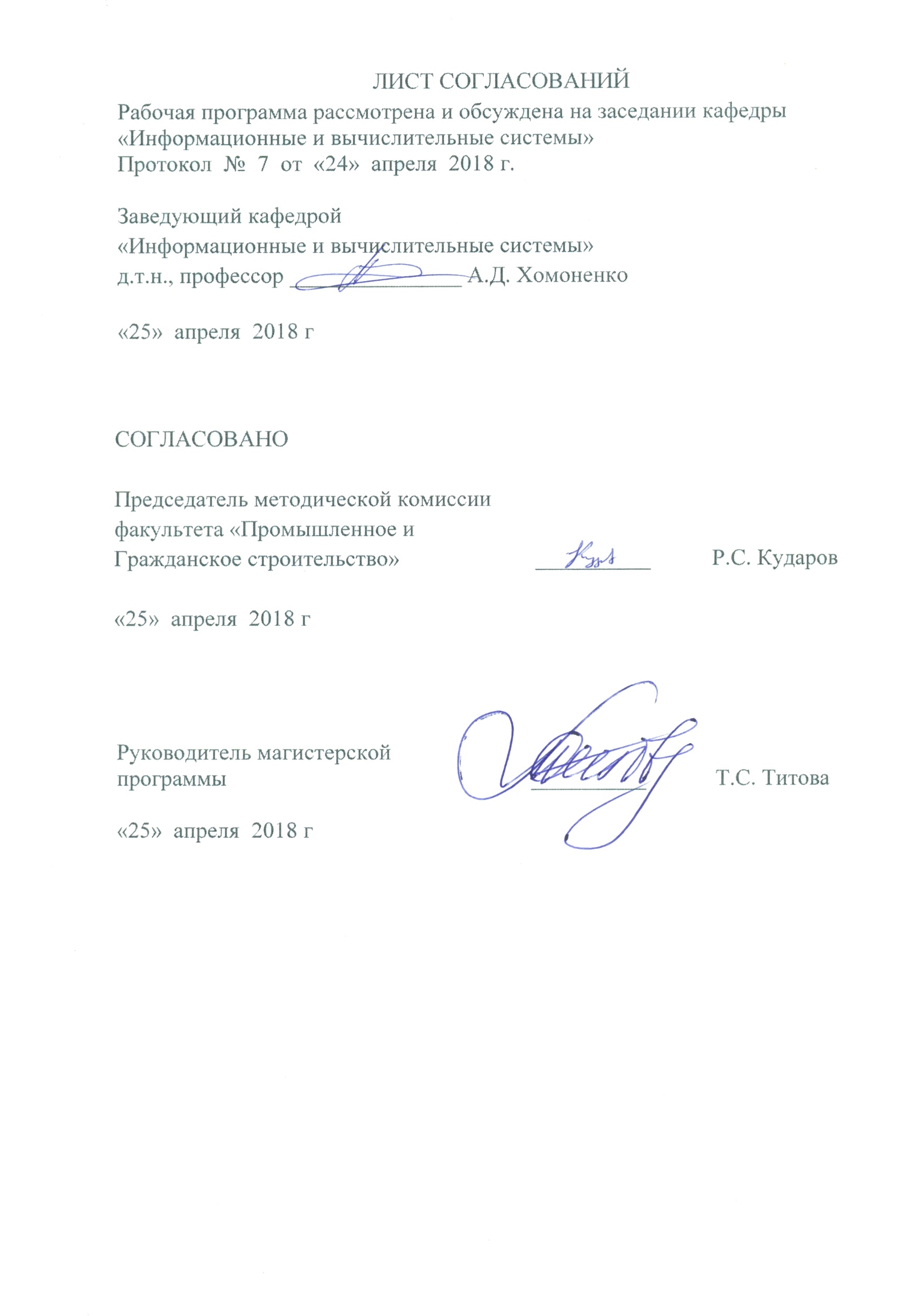 4. Объем дисциплины и виды учебной работы5. Содержание и структура дисциплины5.1 Содержание дисциплины5.2 Разделы дисциплины и виды занятий6. Перечень учебно-методического обеспечения для самостоятельной работы обучающихся по дисциплине7. Фонд оценочных средств для проведения текущего контроля успеваемости и промежуточной аттестации обучающихся по дисциплинеФонд оценочных средств по дисциплине «Информационные технологии в сфере безопасности» является неотъемлемой частью рабочей программы и представлен отдельным документом, рассмотренным на заседании кафедры и утвержденным заведующим кафедрой.8. Перечень основной и дополнительной учебной литературы, нормативно-правовой документации и других изданий, необходимых для освоения дисциплины8.1 Перечень основной учебной литературы, необходимой для освоения дисциплиныОсновы современных компьютерных технологий / Брякалов Г.А. и др. (учебник под ред. проф. Хомоненко А. Д.). – С.-Пб.: КОРОНА принт, 2009. – 672 с.Соколов Э.М. Информационные технологии в безопасности жизнедеятельности: Учебник для вузов / Э.М. Соколов, В.М. Панарин, Н.В. Воронцова. – М.: Машиностроение, 2006. – 238 с.Утепбергенов И.Т., Хомоненко А.Д. Базы данных в информационных системах. Учебник. Алматы: «Экономика», 2013. – 540 с.Титова Т.С., Тихомиров О.И. Информационные технологии в  охране труда. Автоматизированная система оценки производственных рисков. – СПб.:   ПГУПС, 2007. – 108 с.8.2 Перечень дополнительной учебной литературы, необходимой для освоения дисциплиныБезопасность жизнедеятельности:  учебник для вузов / Занько Н.Г.,  Малаян К.Р.,  Русак О.Н. – 13 издание, исправленное. – СПб. –Москва-Краснодар: Лань, 2010. – 672 с.Хомоненко А.Д., Гридин В.В. Microsoft Access. Быстрый старт. – СПб.: БХВ-Петербург, 2002. – 304 с.Хомоненко А.Д., Рогальчук В.В., Тырва А.В. Разработка Web-приложений для работы с базами данных: Учебное пособие. СПб.: ПГУПС, 2012. – 88 с.8.3 Перечень нормативно-правовой документации, необходимой для освоения дисциплины   1. ГОСТ 2.105-95. ЕСКД. Общие требования к текстовым документам.8.4 Другие издания, необходимые для освоения дисциплины1. Усманова И.В., Надеева Н.Н. Организация многопользовательского режима работы базы данных средствами MS Access: Методические указания к лабораторным работам. Часть 1. 36. с. www.twirpx.com.9. Перечень ресурсов информационно-телекоммуникационной сети «Интернет», необходимых для освоения дисциплины1. Любые поисковые системы сети  «Интернет».2. Библиотечный ресурс для студентов: www.twirpx.com.3. Внутренняя сеть кафедры «Информационные и вычислительные системы», диск: common на «ivsmain» (F: \HELP\)4. Личный кабинет обучающегося и электронная информационно-образовательная среда. [Электронный ресурс]. – Режим доступа: http://sdo.pgups.ru/ (для доступа к полнотекстовым документам требуется авторизация). 5. Система Консультант Плюс [Электронный ресурс] – Режим доступа: http://www.consultant.ru;6.  Единое окно доступа к образовательным ресурсам Плюс [Электронный ресурс]– Режим доступа: http://window.edu.ru.10. Методические указания для обучающихся по освоению дисциплиныПорядок изучения дисциплины следующий:Освоение разделов дисциплины производится в порядке, приведенном в разделе 5 «Содержание и структура дисциплины». Обучающийся должен освоить все разделы дисциплины с помощью учебно-методического обеспечения, приведенного в разделах 6, 8 и 9 рабочей программы. Для формирования компетенций обучающийся должен представить выполненные типовые контрольные задания или иные материалы, необходимые для оценки знаний, умений, навыков и (или) опыта деятельности, предусмотренные текущим контролем (см. фонд оценочных средств по дисциплине).По итогам текущего контроля по дисциплине, обучающийся должен пройти промежуточную аттестацию (см. фонд оценочных средств по дисциплине).11. Перечень информационных технологий, используемых при осуществлении образовательного процесса по дисциплине, включая перечень программного обеспечения и информационных справочных системИнтернет - сервисы и электронные ресурсы (поисковые системы, электронная почта, онлайн - энциклопедии и справочники, электронные учебные и учебно-методические материалы).электронная информационно-образовательная среда Петербургского государственного университета путей сообщения Императора Александра I [Электронный ресурс]. Режим доступа:  http://sdo.pgups.ru.Дисциплина обеспечена необходимым комплектом лицензионного программного обеспечения, установленного на технических средствах, размещенных в специальных помещениях и помещениях для самостоятельной работы: операционная система Windows, MS Office.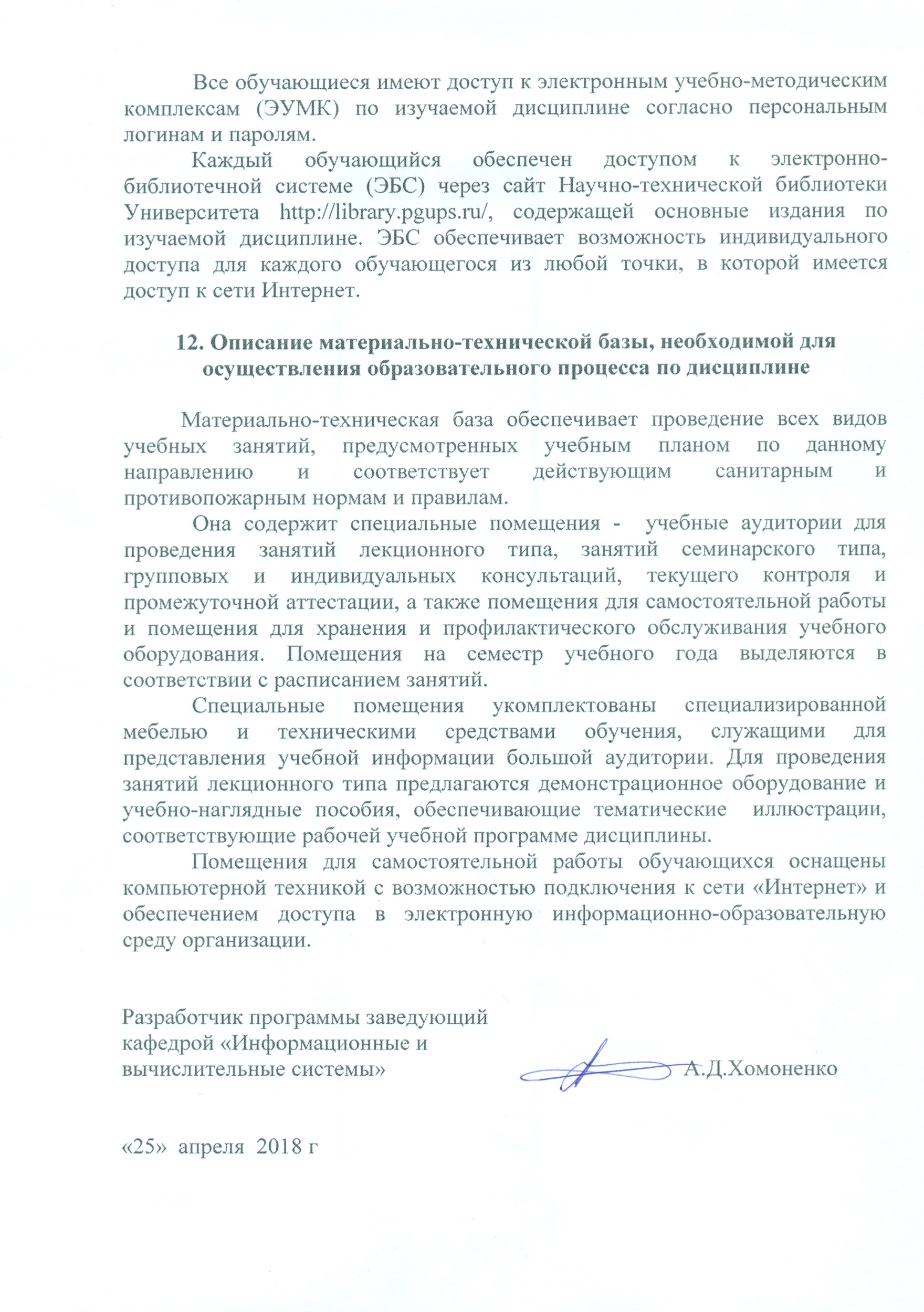 Цель и задачи дисциплиныРабочая программа составлена в соответствии с ФГОС ВО, утвержденным «06» марта 2015 г., приказ № 172 по направлению 20.04.01 – «Техносферная безопасность».Целью дисциплины «Системы управления базами данных» является: ознакомление студентов с основными принципами организации баз и банков данных; приобретение знаний об основных этапах проектирования баз данных, моделях данных (иерархической, сетевой и реляционной), Принципах нормализации отношений; получение теоретических знаний и практических навыков по проектированию и разработке баз данных; ознакомление с технологией “клиент-сервер”, современными про-мышленными СУБД и перспективами их развития. Для достижения поставленной цели решаются следующие задачи:•	изучение технологии проектирования баз данных на основе норма-лизации отношений;•	усвоение теоретических основ и прикладных приемов разработки баз данных;•	ознакомление с технологиями применения средств современных СУБД для организации запросов к базам данных;•	выработка практических навыков применения современных СУБД для разработки прикладных баз данных в сфере безопасности;•	ознакомление с перспективами развития современных  СУБД.2. Перечень планируемых результатов обучения по дисциплине, соотнесенных с планируемыми результатами освоения основной образовательной программыПланируемыми результатами обучения по дисциплине являются: приобретение знаний, умений, навыков и/или опыта деятельности.В результате освоения дисциплины обучающийся должен:ЗНАТЬ: - основные   этапы проектирования баз данных;- принципы организации реляционной модели данных и нормализации реляционных отношений;- основные операторы структурированного языка запросов SQL.УМЕТЬ: - выполнять проектирование баз данных для заданной предметной области техносферной безопасности;- подготавливать запросы для выборки данных и обработки данных из таблиц на языке SQL;- применять средства СУБД для решения прикладных задач разработки и применения баз данных.ВЛАДЕТЬ: - навыками применения СУБД  при решении практических задач применения  баз данных в области техносферной безопасности.Приобретенные знания, умения, навыки и/или опыт деятельности, характеризующие формирование компетенций, осваиваемые в данной дисциплине, позволяют решать профессиональные задачи, приведенные в соответствующем перечне по видам профессиональной деятельности в п. 2.4 основной профессиональной образовательной программы (ОПОП).Изучение дисциплины направлено на формирование следующих общекультурных компетенций (ОК):- способностью  принимать  управленческие и технические решения (ОК-8);- способностью самостоятельно планировать, проводить, обрабатывать и оценивать эксперимент (ОК-9);- способностью к творческому осмыслению результатов эксперимента, разработке рекомендаций по их практическому применению, выдвижению научных идей (ОК-10).Изучение дисциплины направлено на формирование следующих общепрофессиональных компетенций (ОПК):- способностью генерировать новые идеи, их отстаивать и целенаправленно реализовывать (ОПК-2);- способностью моделировать, упрощать, адекватно представлять, сравнивать, использовать известные решения в новом приложении, качественно оценивать количественные результаты, их математически формулировать (ОПК-5).Изучение дисциплины направлено на формирование следующих профессиональных компетенций (ПК), соответствующих видам профессиональной деятельности, на которые ориентирована программа бакалавриата:научно-исследовательская деятельность:- способностью осуществлять взаимодействие с государственными службами в области экологической, производственной, пожарной безопасности, защиты в чрезвычайных ситуациях (ПК-15).3. Место дисциплины в структуре основной образовательной программыДисциплина «Системы управления базами данных» (Б1.В.ДВ.2.2)  относится к вариативной части и является дисциплиной по выбору профессионального цикла обучающегося.Вид учебной работыВсего часовСеместрВид учебной работыВсего часов2Контактная работа (по видам учебных занятий)В том числе: лекции (Л) практические занятия (ПЗ)54-5454-54Самостоятельная работа (СРС) 162162Контроль7272Форма контроля знанийэкзаменэкзаменОбщая трудоемкость: час/з.е.288/8288/8№п/пНаименование раздела дисциплиныСодержание раздела1Введение в базы данных и СУБДКомпоненты банков данных. Классификация банков данных. Концепция централизованного управления данными. Трехуровневая архитектура систем баз данных. Функции СУБД.  Архитектура “клиент/сервер”.2Модели и типы данныхИерархическая, сетевая, постреляционная, многомерная и объектно-ориентированная модели. Реляционная модель. Объекты реляционной модели. Типы данных.3Языки запросов SQL и QBEРеляционная алгебра и реляционное исчисление. Основные возможности языков запросов. Характеристика запросов. Оператор SELECT. Агрегатные функции.4Проектирование баз данных Этапы проектирования.  Метод “сущность-связь”. Проектирование реляционных баз данных. Нормализация отношений5Разработка баз данных с использованием СУБД MS Access и системы DelphiСоздание таблиц базы данных. Формирование запросов. Разработка форм. Подготовка отчетов. Разработка интерфейса6Современные СУБД и перспективы их развитияХарактеристика СУБД Oracle. Характеристика СУБД DB2. Характеристика СУБД Линтер. Перспективы развития СУБД.№ п/пНаименование раздела дисциплиныПЗСРС1Введение в базы данных и СУБД0142Модели и типы данных16163Языки запросов SQL и QBE12484Проектирование баз данных 8205Разработка баз данных с использованием СУБД MS Access и системы Delphi4486Современные СУБД и перспективы их развития016Итого:54162№п/пНаименование разделаПеречень учебно-методического обеспечения1Введение в базы данных и СУБД1)	Конспект лекций.2)	Основы современных компьютерных технологий / Брякалов Г.А. и др. (учебник под ред. проф. Хомоненко А. Д.). – С.-Пб.: КОРОНА принт, 2009. – 672 с.3)	Утепбергенов И.Т., Хомоненко А.Д. Базы данных в информационных системах. Учебник. Алматы: «Эконо-мика», 2013. – 540 с.4)	Титова Т.С., Тихомиров О.И. Информационные технологии в  охране труда. Автоматизированная система оценки производственных рисков. – СПб.: ПГУПС, 2007. – 108 с.2Модели и типы данных1)	Конспект лекций.2)	Основы современных компьютерных технологий / Брякалов Г.А. и др. (учебник под ред. проф. Хомоненко А. Д.). – С.-Пб.: КОРОНА принт, 2009. – 672 с.3)	Утепбергенов И.Т., Хомоненко А.Д. Базы данных в информационных системах. Учебник. Алматы: «Эконо-мика», 2013. – 540 с.4)	Титова Т.С., Тихомиров О.И. Информационные технологии в  охране труда. Автоматизированная система оценки производственных рисков. – СПб.: ПГУПС, 2007. – 108 с.3Языки запросов SQL и QBE1)	Конспект лекций.2)	Основы современных компьютерных технологий / Брякалов Г.А. и др. (учебник под ред. проф. Хомоненко А. Д.). – С.-Пб.: КОРОНА принт, 2009. – 672 с.3)	Утепбергенов И.Т., Хомоненко А.Д. Базы данных в информационных системах. Учебник. Алматы: «Эконо-мика», 2013. – 540 с.4)	Титова Т.С., Тихомиров О.И. Информационные технологии в  охране труда. Автоматизированная система оценки производственных рисков. – СПб.: ПГУПС, 2007. – 108 с.4Проектирование баз данных 1)	Конспект лекций.2)	Основы современных компьютерных технологий / Брякалов Г.А. и др. (учебник под ред. проф. Хомоненко А. Д.). – С.-Пб.: КОРОНА принт, 2009. – 672 с.3)	Утепбергенов И.Т., Хомоненко А.Д. Базы данных в информационных системах. Учебник. Алматы: «Эконо-мика», 2013. – 540 с.4)	Титова Т.С., Тихомиров О.И. Информационные технологии в  охране труда. Автоматизированная система оценки производственных рисков. – СПб.: ПГУПС, 2007. – 108 с.5Разработка баз данных с использованием СУБД MS Access и системы Delphi1)	Конспект лекций.2)	Основы современных компьютерных технологий / Брякалов Г.А. и др. (учебник под ред. проф. Хомоненко А. Д.). – С.-Пб.: КОРОНА принт, 2009. – 672 с.3)	Утепбергенов И.Т., Хомоненко А.Д. Базы данных в информационных системах. Учебник. Алматы: «Эконо-мика», 2013. – 540 с.4)	Титова Т.С., Тихомиров О.И. Информационные технологии в  охране труда. Автоматизированная система оценки производственных рисков. – СПб.: ПГУПС, 2007. – 108 с.6Современные СУБД и перспективы их развития1)	Конспект лекций.2)	Основы современных компьютерных технологий / Брякалов Г.А. и др. (учебник под ред. проф. Хомоненко А. Д.). – С.-Пб.: КОРОНА принт, 2009. – 672 с.3)	Утепбергенов И.Т., Хомоненко А.Д. Базы данных в информационных системах. Учебник. Алматы: «Эконо-мика», 2013. – 540 с.4)	Титова Т.С., Тихомиров О.И. Информационные технологии в  охране труда. Автоматизированная система оценки производственных рисков. – СПб.: ПГУПС, 2007. – 108 с.